Verordnung technische
Orthopädie
 
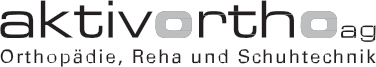 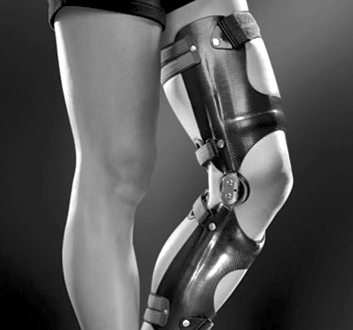 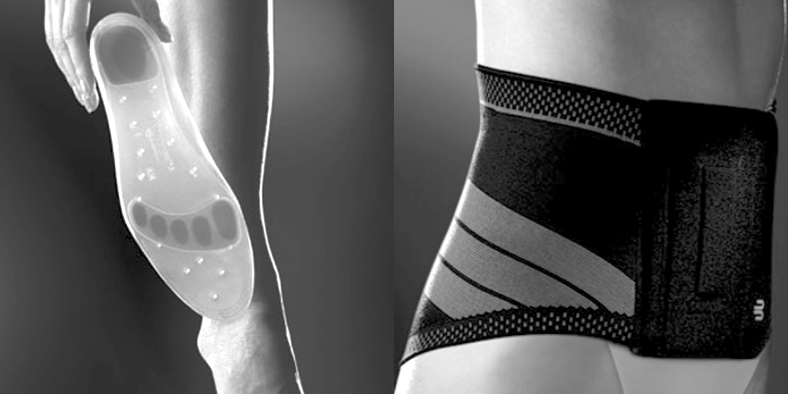 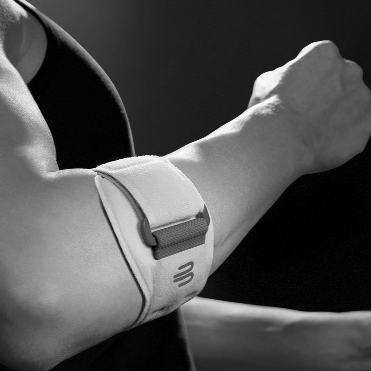 Name 	 Vorname 	Adresse 	Geb.-Datum 	/ 	/ 	 KK 0    IV 0  SUVA 0 	MV 0   UVG 0 	 	   Für Rückfragen: 	   Name 	 	   Telefon 	DiagnoseStempel 	UnterschriftSonstige  VerordnungenEinlagen / Fussbettungen /0 Einlagen0 nach Mass weichbettend, langsohlig0 für Sport0 Fussbettung0 extra weich0 mit prothetischem AusgleichSchuhzurichtungenrechts 0	links 0	beidseitig 00 Sohlenversteifung0 Abrollrampe0 Pufferabsatz0 Gleitspitze0 mediale Erhöhung  	mm0 laterale Erhöhung  	mm0 Sohlenerhöhung	mmSpezialschuhe für  Stabilisation0 hoher Schaft mit Seitenstützen(Künzli Orthostabilschuh)0 hoher Schaft mit Hintereinsteig(Künzli Ortho Rehab Total)Spezialschuhe für  Orthesen0 geschlossener  Halbschuh mit weitem  Zehenraum0 offener  Halbschuh0 mit halbhohem Schaft und weitem  ZehenraumOrthopädische Serienschuhe0 geschlossener  Halbschuh mit weitem  Zehenraum0 offener  Halbschuh0 mit halbhohem Schaft und weitem  Zehenraum0 VorfussentlastungschuhMassschuhe0 geschlossen0 offen0 mit halbhohem Schaft0 mit hohem  SchaftKompressionsstrümpfeKompressionsklasse I0	II00 Wadenstrumpf (A-D)0 Schenkelstrumpf (AG)0 Strumphose (AT)0 nach Mass0 Knöchelkompressionsbandage0 CaprihoseBandagen0   	Orthesen0   	Analysen0 digitale  Bewegungs-  undLaufanlayse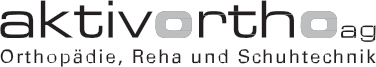 Römerstrasse 7, CH-4600 OltenTelefon 	+41 (0)62 213 90 90Telefax 	+41 (0)62 213 90 92E-Mail 	info@aktivortho.chInternet 	www.aktivortho.chBaslerstrasseRömerstrasse 7PPFroburgstrasseAmthausquaiAAREBaselHÖffnungszeitenMontag13.30 bis 18.00Dienstag bis  Donnerstag08:30 bis 12:00 13:30 bis 18:00Freitag08:30 bis 12:00 13:30 bis 17:30Voranmeldung erwünscht